Прокуратура Сызранского района разъясняет:Что такое предупреждение о недопустимости осуществления экстремистской деятельности и кем оно выносится?Отвечает на вопрос исполняющий обязанности прокурора Сызранского района советник юстиции Лебедев Геннадий.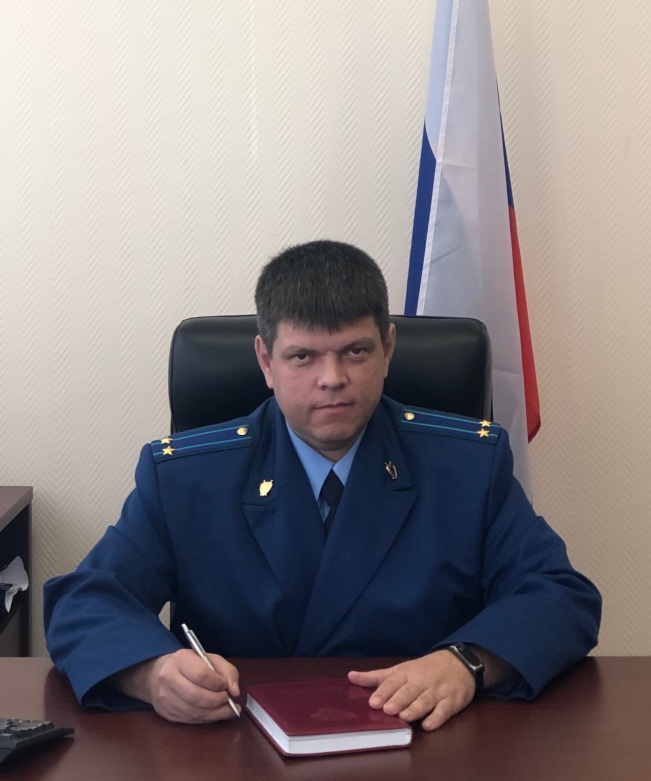           Предупреждение о недопустимости осуществления экстремисткой деятельности выносится в случае распространения через средство массовой информации экстремистских материалов либо выявления фактов, свидетельствующих о наличии в его деятельности признаков экстремизма, учредителю и (или) редакции (главному редактору) данного средства массовой информации Генеральным прокурором Российской Федерации или подчиненным ему соответствующим прокурором.	Предупреждение выносится в письменной форме с указанием конкретных оснований вынесения предупреждения, в том числе допущенных нарушений.В случае, если в установленный в предупреждении срок не приняты меры по устранению допущенных нарушений, послуживших основанием для вынесения предупреждения, либо если повторно в течение года со дня вынесения предупреждения выявлены новые факты, свидетельствующие о наличии признаков экстремизма в деятельности средства массовой информации, деятельность соответствующего средства массовой информации подлежит прекращению в установленном законом порядке.29.10.2019